Beleidsplan Sociale VeiligheidStatus: versie 3, december 2022 InleidingWe zien wie je bent en bieden wat je nodig hebt is één van de vier kindbeloften van Dynamiek scholengroep. Om dit waar te kunnen maken moeten onze leerlingen zich veilig voelen. Een veilige omgeving is een belangrijke voorwaarde om te kunnen leren en jezelf als kind goed te kunnen ontwikkelen. Zowel op school als binnen de thuissituatie. De manier waarop wij werken aan sociale veiligheid staat beschreven in onderstaand beleidsplan. Wij beschrijven eerst onze visie ten aanzien van sociale veiligheid. Daarna hoe we handelen ten aanzien van preventie en signalering. Vervolgens hoe de onderzoeksfase en de daadwerkelijke aanpak eruitzien. Tot slot hoe de verantwoordelijkheden ten aanzien van sociale veiligheid belegd zijn en hoe we ervoor zorgen dat het sociale veiligheidsbeleid gemonitord wordt.  Visie Onze school biedt voor elk kind en elke medewerker een veilige leer- en werkomgeving. Dat is ons uitgangspunt en daar werken we continu aan.Een veilige school is in onze ogen:•	Een school als gemeenschap, waarin kinderen en medewerkers  actief worden aangesproken op hun verantwoordelijkheid om zorg te dragen voor veiligheid en welzijn van zichzelf en anderen, hun omgeving, de schoolgemeenschap en samenleving. •	Een school die actief werkt aan het voorkomen, herkennen en aanpakken van grensoverschrijdend gedrag•	Een school waarin medewerkers en kinderen kritisch naar elkaar kijken; waar elk incident serieus wordt genomen en aanleiding is voor het voorkomen van nieuw grensoverschrijdend gedrag.•	Een school waarin medewerkers en leerlingen aan het denken worden gezet over hun houding en handelen en waarin iedereen hier open over kan praten.•	Een school waar iedereen zichzelf mag zijn, oog is voor verschillen in waarden en normen en niemand wordt buitengesloten (streven naar inclusie, alle kinderen zijn welkom). We bereiden kinderen hiermee voor op een pluriforme samenleving (We laten daarmee zien dat de wereld groter is dan de school, onze 4e kindbelofte). We zijn ervan overtuigd dat je pas tot leren kan komen, als je je veilig voelt. Kinderen hebben grenzen nodig hebben om de veiligheid te waarborgen voor zichzelf en anderen. Daarnaast hebben zij ruimte nodig om te ontdekken waar grenzen liggen, fouten te maken en te leren verantwoordelijkheid dragen voor de veiligheid van eenieder. Dit vraagt van onze professionals dat zij voortdurend balans zoeken in ruimte bieden en grenzen stellen.Sociale veiligheid gaat over het bevorderen van sociaal gedrag en tegengaan van grensoverschrijdend gedrag zoals pesten, agressie, geweld, discriminatie, (seksuele) intimidatie, racisme, radicalisering en extremisme. Zowel op school als op digitale platforms. In bijlage 1 wordt het begrip pesten en het onderscheid tussen pesten en plagen verder uitgelegd.Soms is er sprake van een onveilige thuissituatie doordat er huiselijk geweld en/of kindermishandeling plaatsvindt. We volgen dan de procedure zoals afgesproken bij Dynamiek. Zie Dynamiek Handboek: 325 Meldcode huiselijk geweld en kindermishandeling. Rol van oudersWij willen als school graag samen met de ouders optrekken op dit terrein. In het geval van incidenten zoeken we snel contact om samen te bespreken hoe we hiermee om zullen gaan. Maar ook in meer algemene zin willen we ouders bij het veiligheidsbeleid betrekken. Dat doen we door ze te informeren over wat de school doet aan het voorkomen en aanpakken van ongewenst gedrag als pesten. En over bij wie ze terecht kunnen als er iets is. We nemen ouders serieus daarin. Om er voor te zorgen dat  de veiligheid in en om de school iets wordt waarvoor ouders en school zich gezamenlijk verantwoordelijk voelen, gaan we met ouders het gesprek aan. We informeren en betrekken ouders hierbij als volgt:-Jaarlijks is de 1e ronde oudergesprekken voornamelijk gericht op welbevinden. We nodigen ouders actief uit om het gesprek hierover aan te gaan. Bij groep 5 t/m 8 zijn ook de kinderen aanwezig in dit gesprek bij de startgesprekken, groep 7/8 ook bij de vervolggesprekken.-Per blok vanuit de ‘Vreedzame school’ worden ouders geïnformeerd via een ‘nieuwsbrief’ over de onderwerpen die de komende periode centraal staan in alle groepen. Zij worden hierbij uitgenodigd het thuis ook te bespreken.-Ouders worden actief gevraagd om mee te surveilleren tijdens de middagpauzes. Begin van het schooljaar worden ouders geïnformeerd over de vreedzame school-aanpak. Hierbij wordt o.a. de praat-uit-kaart en de rol van de mediatoren besproken.-Na incidenten worden ouders indien nodig geïnformeerd en bekijken we samen of er meer nodig is. Bij herhaaldelijke incidenten gaan we actief het gesprek met ouders aan om te bekijken wat er nodig is om ongewenst gedrag om te buigen naar gewenst gedrag en hoe we hierin samen kunnen optrekken. Zie Respect4all-protocol.Preventie en signaleren van sociale onveiligheidOm een veilig schoolklimaat te scheppen en te behouden, waarin pesten en ander grensoverschrijdend gedrag zo min mogelijk voorkomt en snel gesignaleerd wordt als het wel voorkomt, doen we het volgende:1.	Een schoolbreed programma / samenhangend aanbod in groep 1-8, namelijk: De vreedzame school.2.	Onze leerkrachten, onderwijsassistenten en KT-leden observeren dagelijks de houding en het gedrag van kinderen.3.	Het uitdragen van een positieve sociale en morele norm, zoals: het geven van complimenten aan elkaar, omgangsafspraken, directe correctie van gedrag dat haaks staat op de norm, goed voorbeeld zijn voor elkaar, begroeten van kinderen bij binnenkomen.4.	Investeren in de relaties met kinderen en ouders: dit doen we als volgt: We voeren regelmatig kindgesprekken en gesprekken met alle leerlingen over welbevinden. Door de kindgesprekken versterken we de driehoek ouders-school-kind en kunnen we nog beter signaleren. Verder zorgen we voor een open en eerlijke sfeer zonder te (ver)oordelen, zodat alle onderwerpen bespreekbaar zijn. We staan naast ouders i.p.v. tegenover ze. In de groepen ‘checken’ kinderen ’s morgens in, is er waar nodig ‘groepsgeluk’, wordt het sociogram twee keer per jaar afgenomen. Op dit moment zijn we aan het onderzoeken hoe we de kinderen op een gestructureerde manier kunnen volgen in hun sociaal-emotionele ontwikkeling, zodat we nog preventiever te werk kunnen gaan. 5.	De kinderen voelen zich medeverantwoordelijk voor elkaar en de omgeving: dit stimuleren we door dit te oefenen in de lessen van Vreedzame school, door de groepsvergaderingen en de leerlingenraad, door het inzetten van mediatoren en de steungroepaanpak, door gesprekken waarin we kinderen laten zien/voelen wat gedrag met je kan doen, door actief op zoek te gaan naar een oplossing die voor iedereen goed voelt (win-win). 6.	Pedagogische waarden: Pesten lijkt vaker voor te komen in een weinig gestructureerde omgeving en in een omgeving waar leerlingen onvoldoende voelen wat de sociale norm is. Daarom zijn duidelijke pedagogische waarden in de klas/unit en school van belang. Op onze school gelden de volgende waarden: 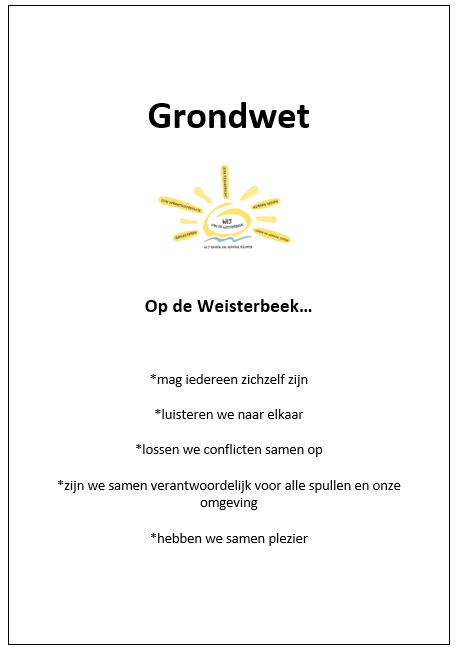 	In groepen waar dit nodig is, worden ook de ‘wetten’ van Groepsgeluk geïntroduceerd.7.	Toezicht bij ons op school: Leerlingen hebben, naast gelegenheid tot oefenen met zelfstandigheid, ook toezicht nodig. Leerlingen houden zich niet vanzelfsprekend aan regels en zijn geneigd grenzen te verkennen. Zij hebben begeleiding nodig in het leren omgaan met elkaar. Daarnaast hebben ze grenzen nodig en inzicht waarom grenzen nodig zijn. Bovendien kan in een situatie waarin onvoldoende toezicht is, onveiligheid bij leerlingen ontstaan. Risico vormen overgangssituaties en situaties die ongestructureerd verlopen, zoals van klas naar schoolplein of gymlokaal, vlak voor en na schooltijd. Wij hebben met ons team de volgende duidelijke afspraken gemaakt rondom verschillende plekken/gebeurtenissen: Er is in principe altijd een volwassene in de buurt om toezicht te houden. We zorgen voor eenduidige, duidelijke afspraken bij bekende situaties. Daarnaast maken we duidelijke afspraken vooraf als we in nieuwe situaties terecht komen. Als hierbij ook ouders aanwezig zijn, zorgen we voor een heldere instructie. Zo praten we allemaal in dezelfde taal. 8.	Bij het handhaven van gedrag dat past bij onze pedagogische waarden is het gedrag van leerkrachten (en andere volwassenen in de school) cruciaal. We handhaven door:Modelgedrag te tonenLeerlingen te herinneren aan de waarden en te complimenteren voor positief gedragLeerlingen aan te spreken die gedrag laten zien dat niet bij onze waarden past, hierbij wordt gewerkt vanuit het driestapsmodel.Indien nodig wordt er een gedragskaart gebruikt. Deze wordt met de desbetreffende leerling gemaakt. Hierin staat wat groen/oranje/rood gedrag inhoudt en wat de consequenties zijn.Alle volwassenen in de school helpen bij het toezicht houden op het naleven van de waarden. Dit is een teamverantwoordelijkheid.9.	Om de sociale veiligheid in kaart te brengen, nemen we jaarlijks de vragenlijsten Sociale Veiligheid van WMK af, volgens Dynamiekafspraak in groep 7 en 8. Op onze school ook in groep 6?10.	De resultaten van de vragenlijsten worden besproken met leerlingen(raad), team en MR.11. 	We hebben korte lijnen met partners die ons kunnen ondersteunen ten aanzien van preventie en signalering, zoals Synthese, JGZ, ... 12.	Als er incidenten plaatsvinden op school registreren we dit in ParnasSys via de notitie incidentenregistratie.Onderzoeken en aanpakBij signalen van onveiligheid tussen leerlingen onderling handelen we als volgt:We gaan in gesprek met de betreffende leerlingen/groep en eventueel met ouders om de situatie te verhelderen en vanuit de verschillende perspectieven te kunnen bekijken. Op basis van het beeld van de situatie zijn de volgende acties mogelijk (in bijlage 2 en 3 zijn twee voorbeelden toegevoegd): -Praat-uitkaart/Wat kun je zelf doen om de situatie te verbeteren?-Steungroepaanpak-Herstelrecht voor het kind (zinvol straffen)-Groepsgeluk-In gesprek met oudersDigitaal pesten, online pesten of cyberpesten.Onze aanpak is in de basis hetzelfde. Wat je in het ‘echte leven’ niet mag, mag je online ook niet. Dat online communiceren anders verloopt dan offline communiceren en risico’s met zich mee brengt, daarvan zijn kinderen zich, zeker op de basisschool, nog niet altijd bewust. Daarom vinden wij het belangrijk om kinderen leren om te gaan met sociale media, en dat we kinderen opvoeden tot digitaal burger. We hebben de volgende specifieke afspraken gemaakt over digitaal pesten en over online communiceren.Preventief:-Mediamasters in groep 7/8.-Vreedzame school?Wat nog meer? En wat nog nodig?Herstelgesprekken, schorsing en verwijderingOndanks bovenstaande maatregelen, kan het voorkomen dat de pester zijn of haar gedrag niet bijstelt of zijn de pestsituaties zo ernstig dat er iets anders moet gebeuren. Voordat de fase van schorsing en/of verwijdering ingaat, geven we aan de betrokkenen een laatste kans om de situatie te herstellen. We gebruiken hierbij de vorm van herstelgesprekken. In bijlage 4 staat uitgelegd hoe dit in zijn werk gaat. Wanneer er sprake is van ernstig wangedrag en onveiligheid, rest schorsing of verwijdering.We volgen dan de procedure zoals afgesproken bij Dynamiek. Zie Dynamiek Handboek: 306 Schorsing en verwijdering van leerlingen.Verantwoordelijkheden en monitoring van beleidOnze school heeft een coördinator sociale veiligheid. Deze coördinator heeft aandacht voor het welbevinden, sociale omgang en onderling respect van kinderen. Wij kiezen ervoor om deze taak mee te nemen in het bredere perspectief van de pedagogische opdracht van de school, en de domeinen van sociale competentie en burgerschapsvorming. De coördinator is het eerste aanspreekpunt op school op het moment dat de sociale veiligheid van een kind op school of in de thuissituatie in gevaar (lijkt) te komen. De coördinator sociale veiligheid is betrokken bij het signaleren, onderzoeken en aanpakken van pesten/agressie/geweld tussen/met kinderen en onveiligheid thuis. De coördinator functioneert als klankbord voor collega’s ten aanzien van het thema sociale veiligheid. De coördinator zorgt ervoor dat het sociale veiligheidsbeleid en de meldcode kindermishandeling worden geïmplementeerd en geborgd. De coördinator heeft hiervoor scholing gevolgd, vormt een netwerk met de andere coördinatoren binnen Dynamiek scholengroep en volgt samen met dit netwerk jaarlijks een vervolg/opfrisscholing. Bijlages bespreken in SEO-groepWelke zijn relevant en kloppen ze met Respect4all-protocol?Bijlage 1: Definitie pestenPestenWij spreken van pesten als er sprake is van:•	een negatieve intentie, bedoeld om een andere leerling leed te berokkenen;•	herhaaldelijke en langdurige blootstelling aan negatief gedrag/agressie van één of meer leerlingen;•	verschil in macht tussen pester en gepeste.We leren kinderen dat er onderscheid is tussen pesten en plagen. Bij plagen is het negatieve gedrag niet structureel tegen dezelfde leerling gericht en is de machtsongelijkheid veelal niet zo duidelijk aanwezig als bij pesten. De insteek bij plagen is bovendien eerder elkaar aan het lachen maken, dan dat er sprake is van een expliciet negatieve intentie en buitensluiten. We leren kinderen ook dat je verschil van mening kunt hebben (een conflict), en dat je deze oplost door met elkaar in gesprek te gaan.Bijlage 2: Zinvol straffenZinvol straffenWe zijn ervan overtuigd dat straffen alleen tot gedragsverandering leiden als de dader de straf als zinvol ervaart. Dat gebeurt als de leerling zich mede-eigenaar wordt van het probleem en zelf wil nadenken over de consequenties van zijn/haar gedrag en de oplossing ervan. We stoppen daarom energie in bewustwording van het kind van zijn eigen aandeel in de situatie. Deze vorm van straf wordt gezien als ‘herstellen’, soms daadwerkelijk fysieke schade herstellen, soms het vertrouwen winnen van de ander of een andere oplossing die bijdraagt aan de behoeften van betrokkenen. Bijlage 3: De steungroep aanpakDe steungroep aanpak is een effectieve, oplossingsgerichte manier om pesten snel te stoppen. Uitgangspunt is dat pesten een groepsprobleem is. Een selecte groep kinderen wordt in een geleid gesprek uitgenodigd zelf oplossingen te bedenken om het pesten van een medeleerling te stoppen. Ondertussen houdt de leerkracht of coördinator sociale veiligheid contact met de gepeste. Bijlage 4: HerstelgesprekkenHerstelgesprekkenDe betrokken partijen komen bij elkaar met als doel om de ‘schade’ te herstellen. Het gaat dan niet alleen om herstel van de (materiële of emotionele) schade, maar vooral ook om het herstel van de relatie. Naast de pester en het gepeste kind worden bij voorkeur ook anderen (familieleden, vrienden, andere betrokken) bij het gesprek betrokken. Een voorwaarde voor een dergelijk herstelgesprek is uiteraard dat de pester (en diens ouders) verantwoordelijkheid willen nemen voor het aangedane leed, het aanhoren van het verhaal van het gepeste kind (en diens ouders) over de zware gevolgen van het pesten, en dat zij bereid zijn excuses te maken.  De basisvragen die centraal staan bij herstelbijeenkomsten zijn:•	Wat is er gebeurd?•	Wat dacht je op dat moment en hoe denk je er nu over?•	Wie is er door het gebeurde beschadigd, benadeeld, en hoe?•	Hoe zorgen we ervoor dat iedere betrokkene zijn kant van het verhaal kan laten horen?•	Wat is nodig om te herstellen wat er is gebeurd?•	Wat leren we hierover voor de toekomst?VisiePreventie en signalerenOnderzoeken en aanpakVerantwoordelijkheden en monitoring van beleid